Caça Mosquito                            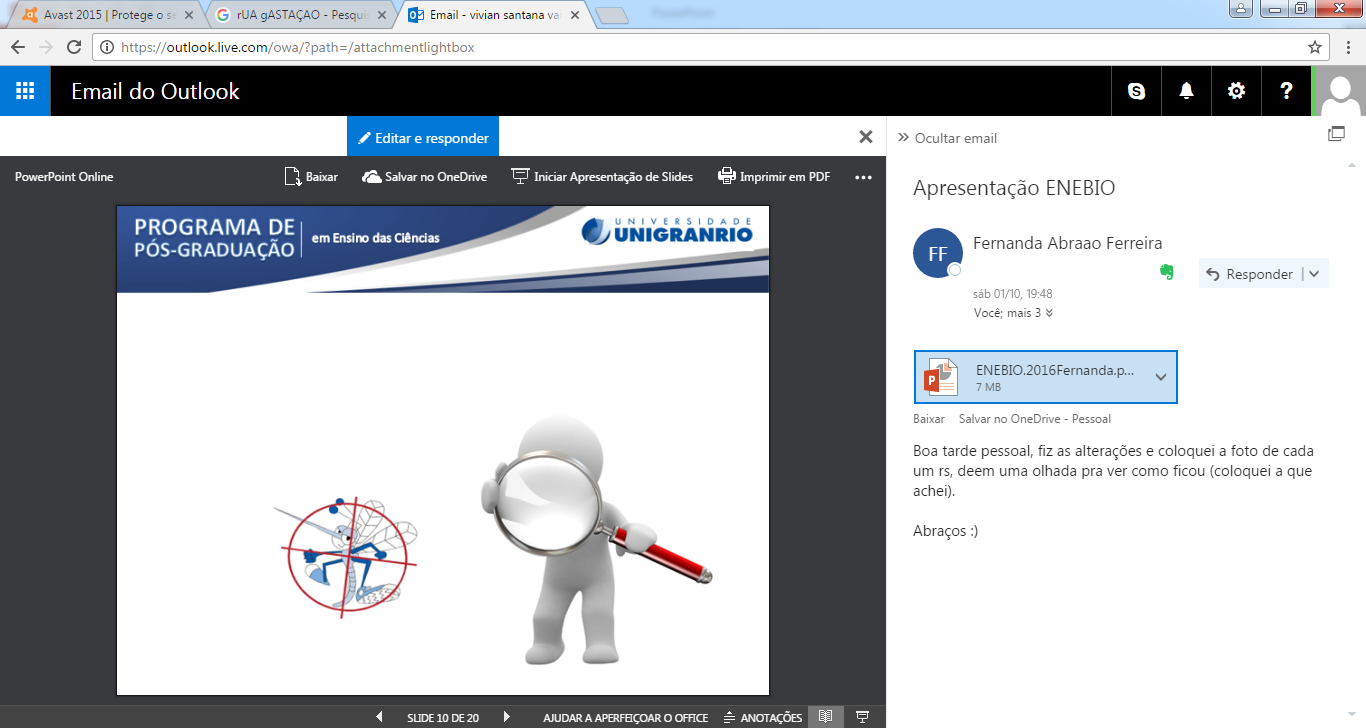 Preparar:- 1Tabuleiro;- 1 Folha de Regras;- Cartas com perguntas divididas nos níveis: Fácil, Média e Difícil;- Cartas com perguntas bônus.Regras:- Haverá cartas com três níveis de conhecimento: Fácil: Se acertar a pergunta anda 3 casasMédia: Se acertar a pergunta anda 5 casasDifícil: Se acertar a pergunta anda 7 casasCarta Bônus: se acertar a pergunta anda 4 casasIdade: Alunos do 7° e 8°ano do Ensino Fundamental IIParticipantes: 15 alunos Objetivo: Responder as perguntas relacionadas aos diferentes aspectos ligados a Dengue, Zika e Chikungunya e avançar no tabuleiro até ultrapassar a chegada.Orientação: O monitor deverá dividir os alunos em três grupos; cada grupo escolherá um líder para andar as casas no tabuleiro. O monitor terá as cartas em três pilhas, contendo as perguntas de diferentes níveis de dificuldade, cada equipe terá até um minuto para responder as perguntas das cartas. Como jogar: Após a divisão dos grupos, o líder de cada grupo disputará um sorteio, o vencedor dará ao grupo o direito de iniciar o jogo. O membro do grupo que iniciar fará a escolha da carta. Após a leitura em voz alta da carta escolhida os demais membros do seu grupo terão um minuto para efetuar a resposta. Se o grupo acertar, anda a quantidade de casa indicada. Se o grupo errar não anda no tabuleiro e a carta deverá voltar ao baralho respectivo. Nas rodadas subsequentes, o grupo não poderá repetir a cor das cartas, dando a oportunidade de variar o grau de dificuldade das perguntas respondidas e a movimentação no tabuleiro. Vencedor: Vencerá o jogo aquela equipe que ultrapassar a chegada do tabuleiro primeiro. 